新型コロナウイルス感染症、ここだけは特に注意！令和４年(2022年)８月１　活動中ずっと気を付けること●消毒手や顔を洗う（消毒液があったり、「消毒してください」と言われたら必ず行う）。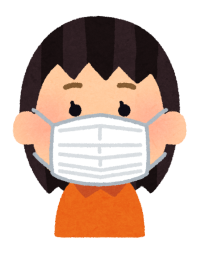 ●人との間隔をあける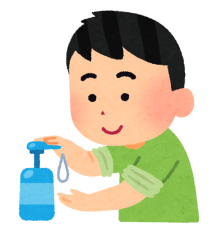 できるだけ2ｍ（最低1ｍ）あける。　●人がそばにいるとき、会話をするとき・屋内にいるときや会話をするときは、マスクをつける。・会話をするとき、できるだけ真正面を避ける。　●同じものを使ったり、手をつなぐ必要がある場面では、ビニール手袋を遠慮なく使う。　●体調が悪いと感じたら無理をしない（すぐにリーダーに知らせる）。２　場面ごとに気を付けること●バスの中　基本的におしゃべりせず、静かにすごす（話をするなら小声で最小限に）。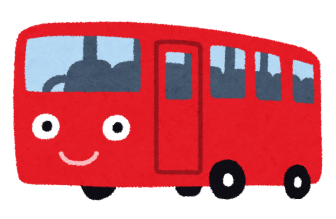 　※休けいのパーキングエリアでは、大きく深呼吸しましょう。●食事をするとき　・食堂入口の消毒をしっかり行う（適当ですませない）　・できる限り距離をあけて座る　・学校の給食と同じで「黙食」（だまって食べる）。楽しい会話は食べたあとで。　　※特にマスクを外している場面ではしゃべらない。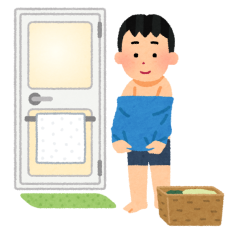 話をするときは必ずマスクを着ける。●お風呂に入るとき　・洗い場や風呂では、できる限り間隔をあける。　・マスクを外している間は会話を控える。特に、１メートル以上の間隔がとれない状況があるところでは会話しない。　　※楽しくなって騒いでしまう状況にならないよう、お互いに特に気を付ける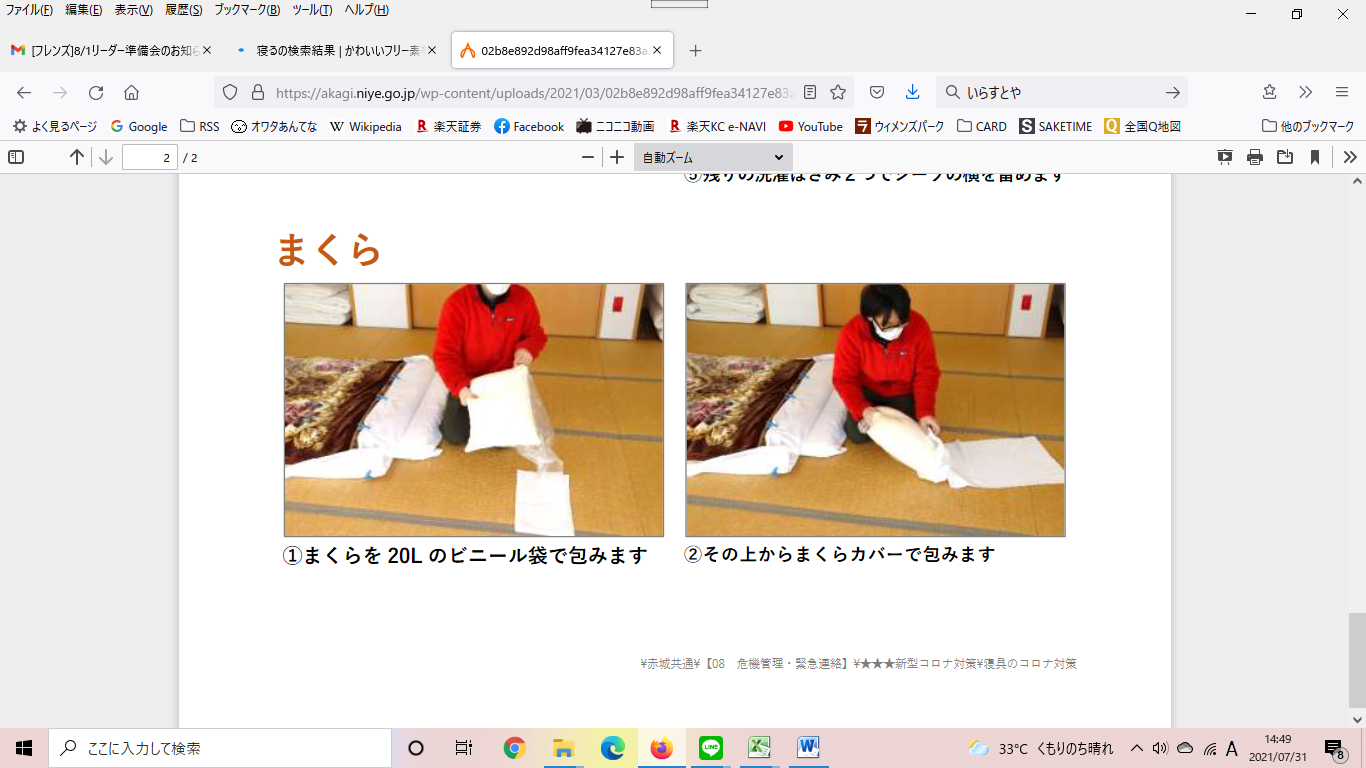 ●寝るとき（和室）　・部屋をしめきらない。暑くてもすき間をあけて風をとおす。　・顔と顔が１メートル以上離れるよう工夫してふとんをしく。　・施設の「ゴミ袋をつけたふとんにシーツをまき、洗濯ばさみを付ける」対策を適当にせず、必ず行う。　・マスクを外している間は会話しない。話すときはマスクをし、距離を1mあける。　・決められた時間を過ぎたら必ず寝る。●きもだめしをするとき　　・上記のようなコロナ対策に気を付けておどかす。　　・大きな声をあげない。ただ、熱中症も心配です。屋外で、まわりに人がいないところでは、マスクをはずして呼吸をととのえても大丈夫です（暑いときや息苦しいとき）。